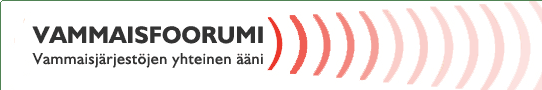 Työ- ja elinkeinoministeriö 
kirjaamo@tem.fiAsia	Lausuntopyyntö luonnoksesta hallituksen esitykseksi eduskunnalle ns. omatoimisen työnhaun mallista (täydentää hallituksen esitystä 93/2018) Vammaisfoorumi on 30 valtakunnallisen vammaisjärjestön yhteistyöjärjestö, jonka tarkoituksena on edistää vammaisten ihmisten tasa-arvoa ja yhdenvertaisen osallistumisen mahdollisuuksia yhteiskunnassa. Vammaisfoorumi edustaa jäsenjärjestöjensä kautta noin 280 000 vammaista ja pitkäaikaissairasta henkilöä.
Omatoimisen työnhaun mallin suhde ns. aktiivimalli 1:eenVammaisfoorumi ry kiinnittää lainvalmistelussa huomiota siihen, että työttömyysturvalakiin lisättiin 6 luvun 3 a §:n momentti, jossa todetaan, että henkilön työttömyyspäivärahaa ei alenneta eikä aktiivisuutta seurata, jos henkilöllä on vireillä työkyvyttömyysalennus tai hän työskentelee omais- tai perhehoitajana tai hän saa työkyvyttömyyden tai vamman perusteella myönnettyä etuutta. Nyt lausunnolla oleva esitys ei yksiselitteisesti kerro, että koskeeko sama omatoimisen työnhaun seurantaa. Vammaisfoorumi esittää, että myös omatoimiseen työnhakuun velvoittavaan lakiin lisätään selkeästi viite tai teksti, että omatoimisen työnhaun seurannasta luovutaan, jos henkilöllä on vireillä työkyvyttömyyseläkehakemus tai hän työskentelee omais- tai perhehoitajana tai hän saa työkyvyttömyyden tai vamman perusteella myönnettyä etuutta. Toimeenpanon selkeyttämiseksi asia on todettava tyhjentävästi myös tässä uudessa lakimuutoksessa. Lainsäädäntö on epäloogista, jos toisessa aktiivimallissa ei seurata, mutta toisessa seurataan. Niin työnhakijan kuin lain toimeenpanijan kannalta asiassa tulee herkästi väärinymmärrystä ja sekaannusta. Lisäksi esitetään niinkin tiukkaa tulkintaa, että ”Jos työnhakija on omalla menettelyllään aiheuttanut sen, ettei työhakemus johda työsuhteen syntymiseen, hakemusta ei pidetä 1 momentissa tarkoitettuna omatoimisena työnhakuna.” Tämä momentti voi tulkintamme mukaan johtaa siihen, että kun työnhakijalle työtehtävien tiedusteluissa tai työhaastattelussa selviää, ettei hän tule pärjäämään työssä esim. osittain esteellisten työtilojen tai saavuttamattomien it-ohjelmien takia, voi te-hallinto katkaista häneltä työttömyysturvan. Helsingissä 22. elokuuta 2018VAMMAISFOORUMI RYSari Laiho			Sari Kokko
puheenjohtaja		varapuheenjohtajaLisätietoja: pääsihteeri Pirkko Mahlamäki, pirkko.mahlamaki@vammaisfoorumi.fi, puh. 044 567 9077.